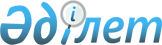 Мыңарал ауылдық округі Мыңарал ауылындағы Сәкен Сейфуллин көшесі атауының транскрипциясын нақтылау туралыЖамбыл облысы Мойынқұм ауданы Мыңарал ауылдық округі әкімінің 2021 жылғы 18 наурыздағы № 2 шешімі. Жамбыл облысының Әділет департаментінде 2021 жылғы 18 наурызда № 4913 болып тіркелді
      "Қазақстан Республикасындағы жергілікті мемлекеттік басқару және өзін-өзі басқару туралы" Қазақстан Республикасының 2001 жылғы 23 қаңтардағы Заңының 35 бабына, "Қазақстан Республикасының әкімшілік – аумақтық құрылысы туралы" Қазақстан Республикасының 1993 жылғы 8 желтоқсандағы Заңының 14 бабының 4) тармақшасына және Жамбыл облысы әкімдігі жанындағы ономастика комиссиясының 2020 жылғы 29 желтоқсандағы қорытындысына және тиісті аумақ халқының пікірлерін ескере отырып, ауылдық округ әкімі ШЕШІМ ҚАБЫЛДАДЫ:
      1. Мыңарал ауылдық округінің Мыңарал ауылындағы Рахымқұл Садықов және Абу Бұхарбаев көшелерінің ортасында орналасқан көшесінің атауы Сәкен Сейфуллин болып транскрипциясы нақтылансын.
      2. Осы шешімнің орындалуын өзіме қалдырамын.
      3. Осы шешім әділет органдарында мемлекеттік тіркелген күннен бастап күшіне енеді және оның алғашқы ресми жарияланған күннен кейін күнтізбелік он күн өткен соң қолданысқа енгізіледі.
					© 2012. Қазақстан Республикасы Әділет министрлігінің «Қазақстан Республикасының Заңнама және құқықтық ақпарат институты» ШЖҚ РМК
				
Т. Сабитов
